COVER LETTERTo,The EditorDear Sir,SUBMISSION OF MANUSCRIPT FOR PUBLICATIONWe intend to publish an article entitled – CHRONIC WOUNDS IN CHILDREN: PREVALENCE, AETIOLOGICAL TYPES AND PREDILECTION SITES IN A RURAL SETTING IN AN EMERGING ECONOMY in your journal as an original article. All the authors have approved the manuscript for submission and on behalf of all of them, I will act as guarantor and will correspond with the journal from this point onward. This manuscript has not been published previously and no other submission or publication will be made concurrently elsewhere. We did not receive external financial support, hence we do not require permission from any one to publish the work.We hereby transfer, assign or otherwise convey all copy right ownership, including any and all rights incidental thereto, exclusively to the journal, in the event that such work is published by the journal.Thank you,Yours sincerely,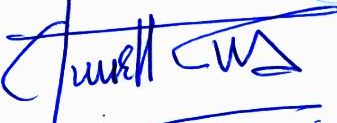          Dr Usang E Usang